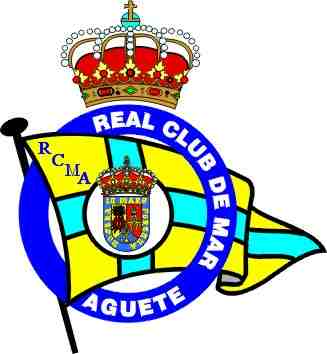 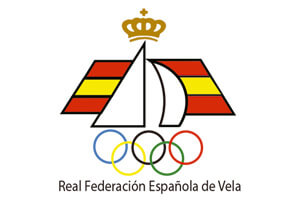              Declaración de Sometimiento a las Reglas Específicas de           la PandemiaEl/la firmante, DECLARASometerse diariamente al control de la temperatura corporal al ingreso de las instalaciones y en cuantas ocasiones sea requerido para ello.Ser conocedor de la obligación de permanecer en su domicilio o alojamiento en caso de fiebre superior a 37,5º o en presencia de otros síntomas relacionados con el virus SARS-COV-V2.Ser conocedor de que si presenta síntomas compatibles con el virus a se compromete a comunicarlo al responsable de protocolo de la regata, volver inmediatamente a su domicilio o alojamiento y a no permanecer en las instalaciones deportivas.No haber estado en contacto directo con personas diagnosticadas positivo al virus.No haber transitado o viajado a o desde lugares sometidos a cuarentena.Comprometerse a respetar todas las normas e instrucciones, especialmente la distancia interindividual, y a observar las reglas de higiene, especialmente un frecuente lavado de manos y al uso de mascarilla en todo momento en que no sea posible mantener una distancia interindividual superior a 1 ½ metro.Hacer uso de mascarilla en todo momento mientras esté a flote.Que el número de teléfono indicado es el número activo en el que podrá ser localizado en caso necesario.Ser conocedor que los responsables de las instalaciones no pueden garantizar la plena seguridad en las instalaciones en este contexto, asumiendo personal e individualmente todas las consecuencias y responsabilidades.En 	_____________________________, a        de 	___________________de 2020Regatista/TécnicoApellidosNombreTfno. de contactoFed. AutonómicaNº de VelaDirección del Alojamiento durante la competición Padre, madre, tutor(a)DNI nºApellidosNombreTfno. de contacto